LISTA DE MATERIALES INGLÉS 2015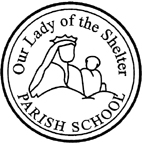 3RD FORM1 CARPETA N° 3 CON HOJAS RAYADAS CON NOMBREHOJAS CANSON  DIVISORIAS PARA CARÁTULAS 10 HOJAS CANSON DE COLOR Nº510 HOJAS CANSON BLANCAS Nº5CARTUCHERA COMPLETA1 FOLIO TAMAÑO OFICIO CON ETIQUETA Y NOMBRE LIBROS: -HAPPY STREET 2 (CLASSBOOK) ED. OXFORD UNIVERSITY PRESS                -HAPPY STREET 2 (ACTIVITY BOOK ) ED. OXFORD UNIVERSITY PRESSLITERATURa:  -JACK AND THE BEANSTALK (Adapted for ELT by Jennifer Heath NEW EDITIONS)- HANSEL AND GRETEL (Adapted for ELT by Joanne Swan NEW EDITIONS)SUMMER READING:  BILLY`S BOX by John Prater CUP (ISBN 9780521476126)IMPORTANTE:TODOS LOS LIBROS  Y CARPETA DEBERÁN ESTAR FORRADOS Y CON ETIQUETA. POR FAVOR, ESCRIBIR LAS ETIQUETAS CON LETRA DE IMPRENTATRAER LOS MATERIALES DE INGLÉS IDENTIFICADOS PARA TAL ÁREA LOS PRIMEROS DÍAS DE CLASES